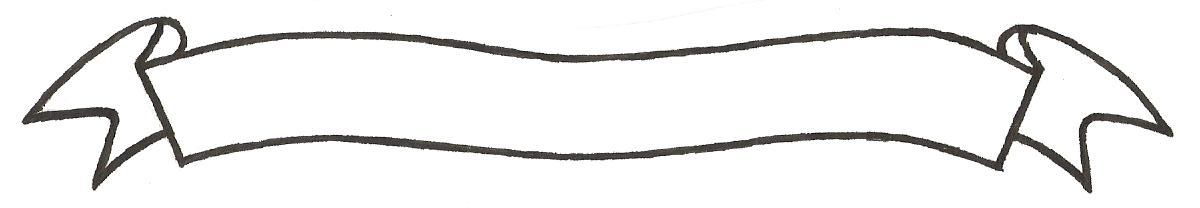 MERU UNIVERSITY OF SCIENCE AND TECHNOLOGYP.O. Box 972-60200 – Meru-Kenya.Tel: 020-2069349, 061-2309217. 064-30320 Cell phone: +254 712524293, +254 789151411Fax: 064-30321Website: www.must.ac.ke  Email: info@must.ac.keUniversity Examinations 2015/2016 FIRST YEAR SECOND SEMESTER EXAMINATION FOR THE DEGREE OF BACHELOR OF COMMERCE, BACHELOR OF PURCHASING AND SUPPLIES MANAGEMENT, BACHELOR OF BUSINESS ADMINISTRATION AND BACHELOR OF BUSINESS INFORMATION TECHNOLOGY BFC 3175: FINANCIAL ACCOUNTING II   DATE: AUGUST 2016				   	                                  TIME: 2 HOURSINSTRUCTIONS: Answer question one and any other two questions QUESTION ONE (30MARKS)Discuss the advantages and disadvantages of ratio analysis.				(6 Marks)Is it necessary for enterprises to provide for depreciation and for doubtful debts? Explain 													(4 Marks)The following Trial Balance (TB) relates to Nyambene Slopes Hotel for the year ended 31st March 2016.						Dr. Shs.		Cr. Shs	Cash 					  2,000,000		40,000,000	Shs.20 per value share capital 				40,000,000	Stock 1.4.2015			  4,000,000	Purchases 				34,450,000	Directors fees				  1,000,000	Salaries and wages			  3,710,000	Equipments 				14,500,000	Debtors 				  6,850,000	Creditors 				_______		  6,700,000	Sales 					_______		43,000,000	14% Bank loans 3 years 		_______		  6,000,000	Discount allowed 			   400,000		_______	Discount received 			_______		    300,000	Share premium 			_______		 4,500,000	General revenues			_______		 4,000,000	Profit and loss balance 1.4.14		_______		 5,000,000	Bank 					5,450,000	Bad debts expenses 			   600,000	Provision for bad doubtful debts	_______		   500,000	Land 					10,000,000	Buildings 				  1,000,000	Stationeries and printing 		     320,000	Insurance 				     720,000	Motor vehicles 			15,000,000	Furniture 				________	Computers 				  2,000,000	Miscellaneous incomes 					 5,000,000						___________		___________						115,000,000		115,000,000Additional InformationClosing stocks as at 31.3.16 shs.8,500,000.Accrued salaries shs.700,000Prepaid insurance shs.220,000Provision for doubtful debts to be maintained at the rate of 55 on debtors.Interest on bank loan still outstanding as at 31.3.2016.Directors proposed to transfer shs.1,500,000 to general reserves and pay 5% dividend on issued share capital.Company policy is to depreciate its assets as follows:Building 4% straight – lineEquipments 5% straight – lineFurniture and fittings 10% reducing balanceMotor vehicles 10% reducing balanceCorporate tax is at a rate of 30% on net profits.Required:Statement of comprehensive income for the year to 31st March 2016.	          (10 Marks)Statement of financial position						          (10 Marks)QUESTION TWO (20 MARKS)On 1st April 2015 Kambakia Sports Club had the following assets 	Shs. 000	Bank			    2,000,000	Bar stock 	 	    8,000,000Motor vehicles 	    6,000,000	Club buildings 	125,000,000Computers 		       500,000On 30.6.2016 the club receipts and payments extracted were as follows:Receipt		shs.000 	Payments 		 	shs.000Subscription 		38,800,000	Insurance & maintenance 	10,000,000Bar takings 		60,000,000	Salaries 			  5,000,000Loan from FauluFinance-Meru Branch			55,000,000	General expenses 		  2,400,000Facilities/grounds	  2,000,000	Interest on loan 		  2,600,000					Extension of sports buildings	80,000,000Additional informationBar stocks on 30.6.2016 shs.9,000,000Subscription paid in advance as at 30.6.2016 were shs. 3,800,000Motor vehicles to be depreciated at rate of 10% straight-lineDepreciation of club buildings 2% on cost. (extension not to be included for depreciation)Required:Bar trading account for the year to 30.6.16.						(5 Marks)Income and expenditure account, for the year ended 30.6.16.			(9 Marks)Do you agree that universities, schools, churches and members’ clubs are not profit making enterprises? Discuss.									(6 Marks)QUESTION THREE (20 MARKS)Oburu and Kamau operate a partnership business.  The partnership agreement provides for:Profits and loss to be shared between Oburu and Kamu in the ratio of 4:3Oburu to receive a salary of shs.780,000 per year for managing the businessDrawings to be charged an interest of 12% per year on the balances at the end of the yearThe following balances relates to the firm as at 31st July 2015					Shs.000	Capital –Oburu		  8,000Kamau		  6,000	Drawings – Oburu		     450Kamau		     600	Creditors 			  5,080	Net profit 			  1,930	5 years KCB loan		  5,000	Current assets 		  8,300	Bank overdraft 		  3,360	Current account 			Oburu 			  1,000 (Cr)	Kamau 			     700 (Cr)	Fixed assets			22,070Required:Profit and loss appropriation account for the year to 31.7.17			(3 Marks)Partnership current accounts.							(5 Marks) Statement of financial position 31.7.16.						(8 Marks) Explain at least four reasons why businessmen/women would want to run and operate business as a partnership.								(4 Marks)QUESTION FOUR (20 MARKS)The following schedule of balances were extracted from the books of Meru Progressive Dairies Farmers Sacco factories as at 28th February 2016 Milk stocks as at 1.3.2015	Shs.000Raw milk			  13,550Milk work in progress  	       650Finished goods		  12,800Purchases and expenses forthe year to			28.2.16Raw milk			237,650Indirect expenses		    1,850Factory lighting and heating	  53,230Office lighting and heating 	    1,975Printing & stationeries 	    1,264Postage & telephone 		       520Factory salaries 		  11,500Office salaries 		    9,900Factory insurances 		       450Carriage of milk to the factory        97Depreciation Factory equipments and machinery 		    5,000Office equipment and machinery			       650Office expenses		    1,680Advertising 			       850Sales of finished goods 	378,150Other information/notes Stock as at 28.2.2016				Shs.000Raw milk 		  24,000Work in progress 	    7,957Finished goods 	  18,050PrepaymentsFactory insurance 	       116Other insurances 	         45Accruals Direct wages		    1,342Factory heating &Lighting		       197Office heating &Lighting		        43Factory power 	      350Finished goods manufactured are transferred to the warehouse for distribution and selling, at cost plus 10%Required:Prepare a manufacturing account for the year to 28.2.2016				          (20 Marks)						QUESTION FIVE (20 MARKS)The Kenya Bankers Association has noted that the greatest challenge facing many Small and Medium Enterprises (SME) in Kenya is the absence of books of accounts and even where few books are kept they have scanty information and are incomplete (KBA report 2015)Required:Highlight the factors/issues that make SME’s in Kenya to have no books of accounts and even where they exist they are incomplete.					(4 Marks)Show, clearly and with examples why it is important for all enterprises both in the public and private sectors to keep proper books of accounts. 				(4 Marks)  Clearly explain the following accounting concepts:Materiality 										(3 Marks)Entity										(3 Marks) Accrual										(3 Marks) Prudence 										(3 Marks)